Конспект  занятия  по  безопасности с детьми  подготовительной группы«Опасные ситуации: контакты с незнакомыми людьми на улице»Цель: Рассмотреть и обсудить с детьми типичные опасные ситуации возможных контактов с незнакомыми людьми на улице, научить ребёнка правильно себя вести в таких ситуациях. Предварительная работа:  чтение сказки «Золотой ключик» А.ТолстогоДемонстрационный материал:           - презентация;- иллюстрации с изображением улицы села, персонажей сказки А.Толстого «Золотой ключик»;- иллюстративный материал из тетради «Безопасность» №:1, стр. 6,7 - «Незнакомый взрослый предлагает ребёнку конфеты, игрушки, покататься на машине».Ход непосредственно-образовательной деятельности:Воспитатель. Дети, знакомьтесь, это Катенька. Ей 5 лет, а это Серёжа, ему 7 лет (выставляются фигуры детей). Сейчас я вам прочитаю историю, которая приключилась с Катенькой, а вы внимательно слушайте.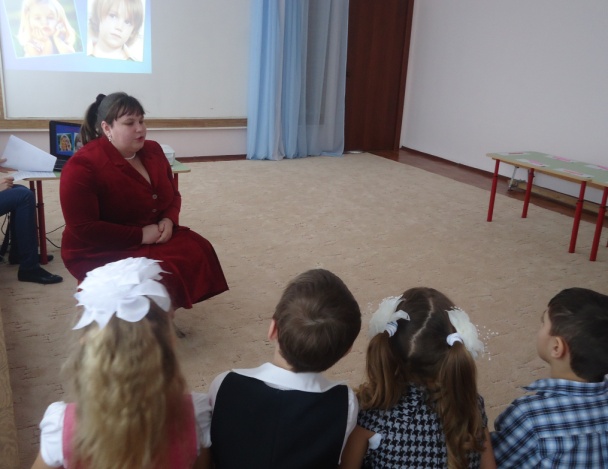       Воспитатель зачитывает рассказ «Белая грустная собака» из книги «Азбука безопасности «Звонят! Откройте дверь?» Рассказ «Белая грустная собака»Волков В.М. «Звонят! Откройте дверь?»Однажды прибегает во двор бабушка Катеньки:- Ой, ребята, вы мою Катеньку не видели? На минутку оставила её возле магазина, вернулась, а её нет.- Нет, не видели, отвечали мальчишки и девчонки, гулявшие во дворе.- Куда же она подевалась?  - заохала бабушка.А Серёжка и плакать не стал. Он обежал все дворы вокруг того магазина и нашёл Катеньку. Она стояла у песочницы и плакала. Серёжка вытер слёзы:- Ты зачем ушла от магазина?- Я хотела собачку погладить – белую, грустную такую собачку, а она убежала. И я пошла её искать.- Нельзя уходить от того места, где тебя оставили, - строго сказал Серёжа, взял Катеньку за руку и привёл в свой двор.Воспитатель. Дети, давайте обсудим эту историю:Что сделал Сережа, чтобы найти Катю?Как вела себя Катя, когда потерялась?Что спросил Сережа у Кати, когда нашел ее?А что ответила ему Катя?Какому важному правилу научил Сережа Катеньку?(В ходе беседы воспитатель помогает детям отвечать на вопросы, подсказывая фразы, просит повторить, побуждая детей припомнить эту ситуацию).Воспитатель: Ребята, мы отправляемся в путешествие по улицам нашего села (дети поворачиваются вокруг себя приговаривая: «Раз, два, три на улицу – мы пришли!»). 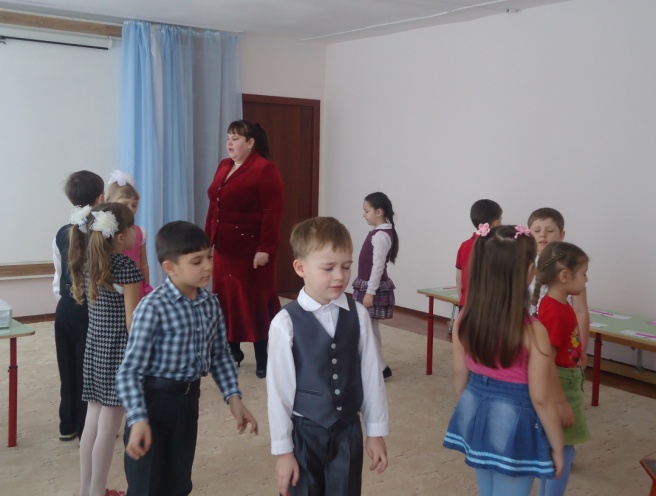 Мы с вами оказались на улице (выставляется иллюстрация «Улица села»).- О  чём мы с вами должны помнить, если нет рядом взрослого? (адрес, телефоны своих родных) Каждый ребёнок знает!Если  один  гуляет,То быстро без взрослых заблудится,Ведь очень опасная улица!- Куда вы пойдёте, если заблудитесь на улице? (ответы детей) 
Правильно, нужно зайти в ближайший магазин, аптеку, пункт охраны порядка и объяснить людям, что ты потерялась. Они помогут тебе вернуться домой или встретиться с друзьями. Запомни!Лучше всего постараться не отставать и не теряться, для этого необходимо не отвлекаться, стараться быть рядом со взрослыми.Воспитатель выставляет иллюстрацию к сказке А.Толстого «Приключение Буратино»Воспитатель: В мире много сказок!                           Грустных и смешных,                          И прожить на свете                          нам нельзя без них!На нашей улице появились герои известной вам сказки. Вспомните её название? (ответы детей). Что произошло с Буратино, когда кот Базилио и лиса Алиса позвали его пойти с ними на Поле Чудес? Правильно ли сделал Буратино, согласившись пойти ними? (ответы детей). Что ему пообещали и что на самом деле хотели от него хитрые кот Базилио и лиса Алиса? (ответы детей) Чем закончилась для Буратино эта история? (ответы детей)  Воспитатель: Мы знаем много сказок и разных историй, почти в каждой из них есть персонажи, которые выглядят очень добрыми, готовыми прийти на помощь. А иные люди могут замышлять недоброе. Такие герои могут встретиться в жизни. Поэтому с незнакомыми людьми надо быть осторожными. Кого из людей вы считаете своими? (Это те люди, которые называются родственниками: мама, папа, сестра, воспитатель, учитель) Как вы думаете «чужие» - это кто? (Это люди,  посторонние нам, не родные - сосед, электрик, сантехник, незнакомый человек). Игра-физминутка  «Свой, чужой, знакомый».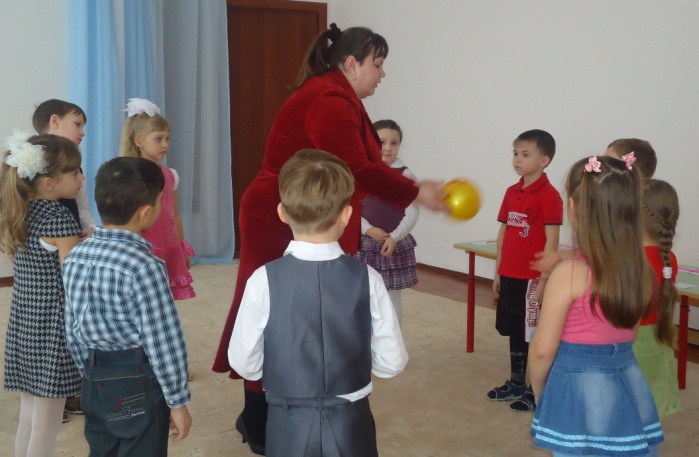 Дети встают в круг. Водящий (воспитатель) находится в центре круга и поочерёдно бросает мяч каждому ребёнку, приговаривая,- „СВОЙ,, „ЧУЖОЙ,, „ЗНАКОМЫЙ,, Ребёнок, поймавший мяч, называет соответствующего человека и возвращает мяч.В: Не всегда незнакомые люди бывают дружелюбны к нам. Они могут замышлять что-то недоброе.Демонстрация иллюстративного материала из тетради «Безопасность» №:1, стр. 6,7 «Незнакомый взрослый предлагает ребёнку конфеты, игрушки, покататься на машине». При просмотре дети ставят «плюсы» на той картинке, где ребёнок ведёт себя правильно.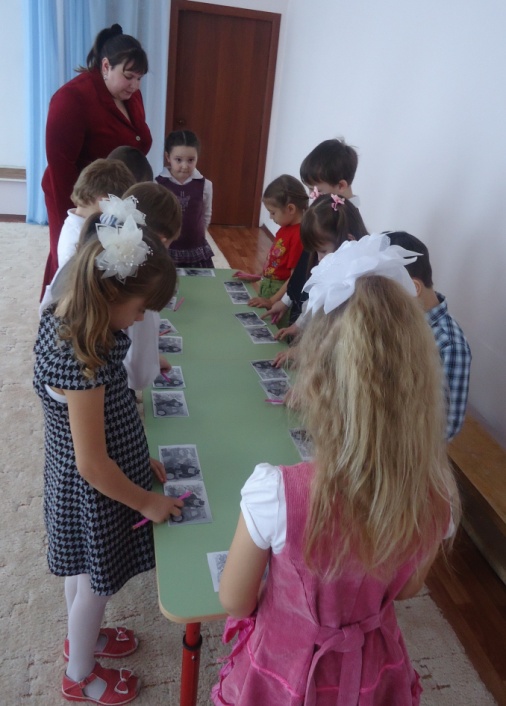 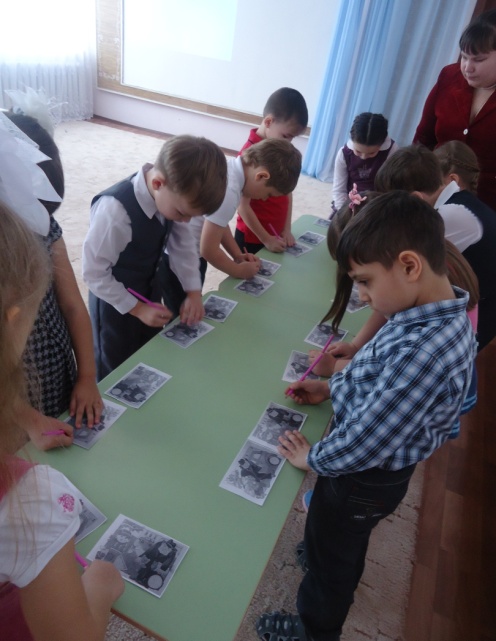 Это как вы думаете, что это за человек? (ответы детей). Какие предметы предлагает «чужой» человек ребёнку? (ответы детей и их объяснения). А как вы думаете, что говорит взрослый ребёнку? Что отвечает ему малыш в первом случае и что во втором? (ответы детей) Как вы поступите в такой ситуации?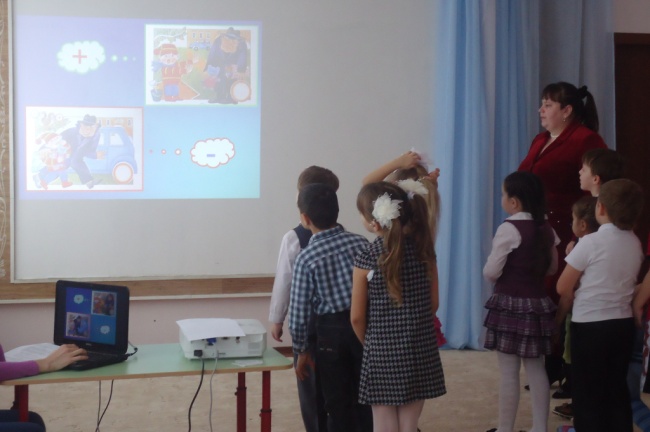 Запомните!Не оставайтесь одни на улице, особенно с наступлением темноты. С просьбами и вопросами лучше обращаться к милиционеру! Не уходите с незнакомыми людьми, что бы они тебе не говорили! Не ходите в одиночку мимо леса, парка, стадиона, стройки, по пустынным местам! Опасно входить в подъезд, в лифт с незнакомыми людьми! Если тебя пытаются увести силой, сопротивляйся, вырывайся, кричи: - Я вас не знаю, отпустите меня! Это не мои родители! Помогите! Для спасения хороши все средства! Если тебе удалось вырваться – беги к людям! Игровой тренинг: Воспитатель берёт на себя роль «незнакомой женщины»,  предлагающей ребёнку пойти в «цирк». (ответ ребёнка)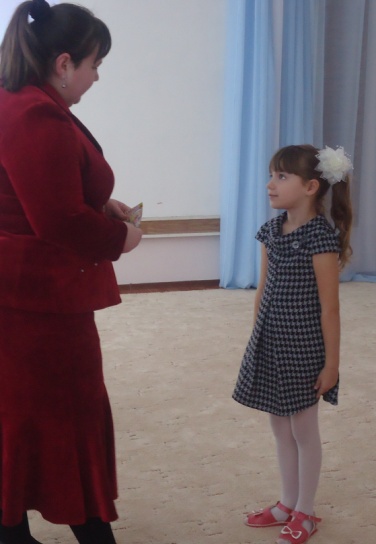 Воспитатель берёт на себя роль «незнакомой женщины» и предлагает ребёнку сладости.    (ответ ребёнка)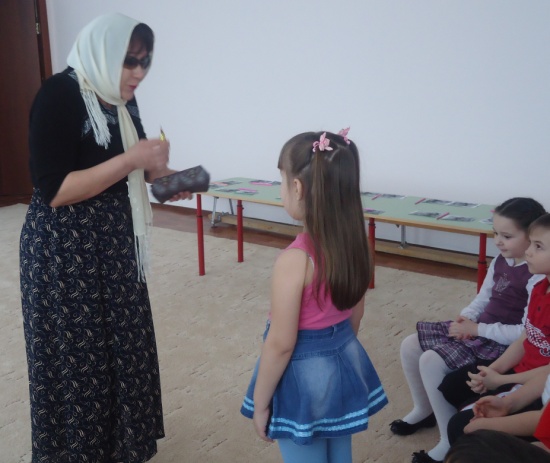 Воспитатель предлагает детям самим обыграть предложенную им ситуацию (незнакомый взрослый предлагает ребёнку покататься на машине)  (обыгрывание)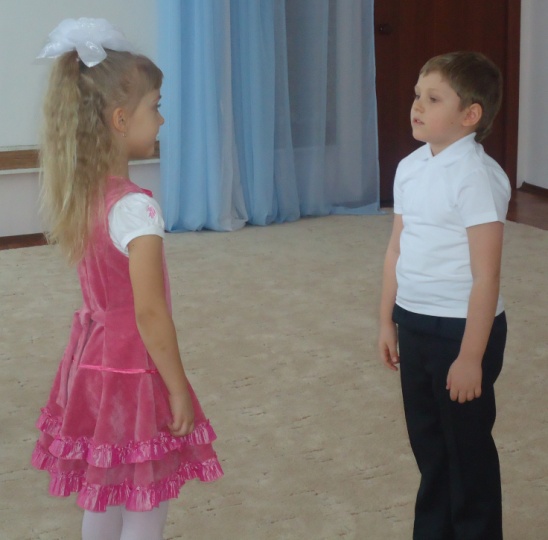 Итог занятия.Воспитатель:  Дети, возвращаемся вновь в детский сад: «Раз, два, три – в детский сад мы вновь пришли!»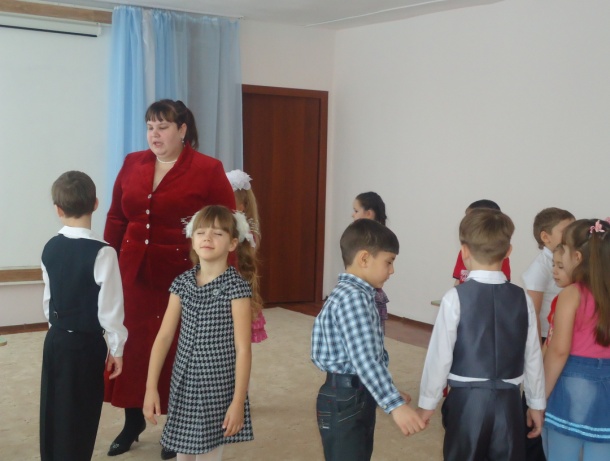 Гуляя по улицам , мы вспоминали правила безопасности. Давайте их ещё раз повторим (дети называют правила). Молодцы! ЗапомниТЕ !Доверять следует только близким людям, а незнакомый человек может быть опасным и причинить большой вред, например, разлучить  с близкими, испугать! Поэтому нельзя поддаваться на уговоры чужого человека, идти с ним куда – либо, соглашаться сесть в машину! 
Помни об этом всегда!